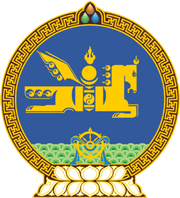 МОНГОЛ УЛСЫН ХУУЛЬ2021 оны 12 сарын 24 өдөр                                                                  Төрийн ордон, Улаанбаатар хот   ПРОКУРОРЫН ТУХАЙ ХУУЛЬД НЭМЭЛТ   ОРУУЛАХ ТУХАЙ1 дүгээр зүйл.Прокурорын тухай хуульд доор дурдсан агуулгатай 46 дугаар зүйлийн 46.8 дахь хэсэг нэмсүгэй.“46.8.Энэ хуулийн 46.1, 46.2-т заасны дагуу санал болгосон нэр дэвшигчийн сонсголыг Улсын Их Хурлын холбогдох Байнгын хороо зохион байгуулна.”2 дугаар зүйл.Энэ хуулийг Монгол Улсын Их Хурлын хяналт шалгалтын тухай хууль хүчин төгөлдөр болсон өдрөөс эхлэн дагаж мөрдөнө.МОНГОЛ УЛСЫН 	ИХ ХУРЛЫН ДАРГА 				Г.ЗАНДАНШАТАР